Doctoriales 2021Thème : « Innovations technologiques pour accélérer le développement durable au Burkina Faso. »Bobo-Dioulasso, du 15 au 18 juin 2021Centre de Formation et de Recherche (CFR)Programme des exposésPour les exposés, on a la légende suivante : I pour Informatique, M pour Mathématiques, P pour Physique, C pour Chimie et GC pour Génie Civil.1. Contexte et justificationL’Ecole Doctorale Sciences et Techniques (ED-ST) fait partie des dix établissements d’enseignements et de recherche de l’Université Nazi BONI. Elle comporte quatre laboratoires de recherche et une quarantaine de doctorants qui mènent la recherche dans les domaines de la chimie, de l’informatique, des mathématiques, de la physique et des sciences connexes. Pour évaluer et orienter les travaux de ses doctorants et faciliter le travail collaboratif entre eux, l’ED-ST organise ces doctoriales. Durant quatre jours, ses doctorants devront présenter leurs travaux devant un jury pluridisciplinaire.2. Objectifs	L’objectif général de ces doctorales est de guider les doctorants dans leurs travaux de thèse. De façon spécifique, elles permettront :d’évaluer l’état d’avancement des travaux de thèse encadrés dans l’école ;de cerner les difficultés rencontrées par des doctorants ;de conseiller les doctorants dans l’évolution de leurs travaux ;d’entraîner les doctorants à la communication scientifique ;de faciliter le réseautage au sein de l’école.3. Résultats attendusIl est attendu à l’issue de ce séminaire ce qui suit :les responsables de l’école et les comités de thèse sont situés sur l’état d’avancement des thèses ;les doctorants ont reçu des orientations et conseils pour l’avancée de leurs travaux ;les doctorants ont reçus des conseils en communication scientifique ;des collaborations sont renforcées autour des encadrements des thèses.Ministère de l’Enseignement Supérieur, de la Recherche Scientifique et de l’Innovation---------Secrétariat Général----------Université Nazi BONI---------École Doctorale Sciences et Techniques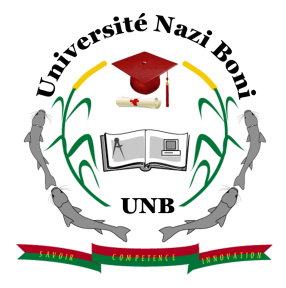 Burkina FasoUnité-Progrès-JusticeJOUR 1 / Mardi 15 juin 2021JOUR 1 / Mardi 15 juin 2021JOUR 1 / Mardi 15 juin 2021JOUR 1 / Mardi 15 juin 2021JOUR 1 / Mardi 15 juin 2021JOUR 1 / Mardi 15 juin 2021JOUR 1 / Mardi 15 juin 2021HeureContenuLieuLieuLieuResponsablesResponsables08h00  08h30Accueil et Installation des participants et des invités dans la salle de conférence du bâtiment LONAB du CFRAccueil et Installation des participants et des invités dans la salle de conférence du bâtiment LONAB du CFRAccueil et Installation des participants et des invités dans la salle de conférence du bâtiment LONAB du CFRAccueil et Installation des participants et des invités dans la salle de conférence du bâtiment LONAB du CFRAccueil et Installation des participants et des invités dans la salle de conférence du bâtiment LONAB du CFRAccueil et Installation des participants et des invités dans la salle de conférence du bâtiment LONAB du CFR08h30  09h00Cérémonie officielle d’ouverture (mot de bienvenue, mot d’encouragements, discours d’ouverture)Salle de conférence. Bâtiment LONABdu CFRSalle de conférence. Bâtiment LONABdu CFRSalle de conférence. Bâtiment LONABdu CFR- Directeur de l’ED-ST de l’UNB - VP /RPCI de l’UNB - Président de l’UNB- Directeur de l’ED-ST de l’UNB - VP /RPCI de l’UNB - Président de l’UNB09h00  10h00Cérémonie de lancement des exposés (attentes de l’atelier, présentation des participants, exhortation des responsables des laboratoires)Salle de conférence. Bâtiment LONABdu CFRSalle de conférence. Bâtiment LONABdu CFRSalle de conférence. Bâtiment LONABdu CFR- TAPSOBA Théodore Marie Yves- Chacun des participants- TRAORÉ Sado, MILLOGO Younoussa et SAM Raguilgnaba- TAPSOBA Théodore Marie Yves- Chacun des participants- TRAORÉ Sado, MILLOGO Younoussa et SAM Raguilgnaba10h00  10h30Pause-caféPause-caféPause-caféPause-caféPause-caféPause-caféHeureExposés en salle S3Exposés en salle S3ChairmanExposés en salle S5Exposés en salle S5Chairman10h30 11h30I1 - KINDO Abdoul Azize : Contribution à la prise en compte des aspects flous dans les ontologies : cas des ontologies socioculturellesI1 - KINDO Abdoul Azize : Contribution à la prise en compte des aspects flous dans les ontologies : cas des ontologies socioculturellesTRAORÉSadoM1 - DIABATÉ Abou Bakari : Modélisation mathématique et simulation numérique des maladies infectieuses : cas du paludisme et de la Covid 19M1 - DIABATÉ Abou Bakari : Modélisation mathématique et simulation numérique des maladies infectieuses : cas du paludisme et de la Covid 19MILLOGOYounoussa11h30  12h30I2 - ZOUGMORÉ Gildas : Mise en place d’un outil de détection et de prévision pour une réduction du taux de prévalence de la bilharzioseI2 - ZOUGMORÉ Gildas : Mise en place d’un outil de détection et de prévision pour une réduction du taux de prévalence de la bilharzioseTRAORÉSadoM2 - SAVADOGO Assane : Modélisation mathématique et simulation numérique d’un modèle proie-prédateur en présence d’une maladie infectieuse de type SIS M2 - SAVADOGO Assane : Modélisation mathématique et simulation numérique d’un modèle proie-prédateur en présence d’une maladie infectieuse de type SIS MILLOGOYounoussa12h30  13h30Pause déjeunerPause déjeunerPause déjeunerPause déjeunerPause déjeunerPause déjeuner13h3014h30I3 - SANOU Doda Afoussatou Rolande : Gestion optimisée de la charge de routage pour améliorer la durée de vie des réseaux de capteurs sans filI3 - SANOU Doda Afoussatou Rolande : Gestion optimisée de la charge de routage pour améliorer la durée de vie des réseaux de capteurs sans filZABSONRÉW. Jean De DieuM3 - OUATTARA Lassina : Mathematical modeling of COVID 19, control strategiesM3 - OUATTARA Lassina : Mathematical modeling of COVID 19, control strategiesNAONBétaboalé14h3015h30I4 - BOULOU Mahamadi : Exploitation de la technologie SDN pour améliorer la QoS dans les réseaux de capteurs sans filI4 - BOULOU Mahamadi : Exploitation de la technologie SDN pour améliorer la QoS dans les réseaux de capteurs sans filZABSONRÉW. Jean De DieuM4 – YODA Yacouba : SEIR mathematical modeling of COVID 19, analysis and control M4 – YODA Yacouba : SEIR mathematical modeling of COVID 19, analysis and control NAONBétaboaléJOUR 2 / Mercredi 16 juin 2021JOUR 2 / Mercredi 16 juin 2021JOUR 2 / Mercredi 16 juin 2021JOUR 2 / Mercredi 16 juin 2021JOUR 2 / Mercredi 16 juin 2021JOUR 2 / Mercredi 16 juin 2021HeureExposés en salle S3ChairmanExposés en salle S5ChairmanChairman8h009h00I5 - ILLY Amado : Utilisation de la technologie SDN pour améliorer la sécurité dans les réseaux de capteurs sans filGUIROAboudramaneP1 - KOALA Somaïla : Du soleil à la terre : dynamique, structure du vent solaire et géomagnétisme au cours des cycles solaires 23 et 24KABORÉIdrissaKABORÉIdrissa9h0010h00I6 - KONFÉ Abdoul-Hadi : Conception de codes correcteurs d’erreurs basés sur le couplage spatial pour la technologie d’accès radio 5G NRGUIROAboudramaneP2 -  SAWADOGO Yacouba : Ejection de masses coronales et instabilités ionosphériques équatoriales au cours des cycles solaires 23 et 24KABORÉIdrissaKABORÉIdrissa10h0010h30Pause-caféPause-caféPause-caféPause-caféPause-café10h30  11h30GC1 - GNOUMOU Landry : Propriétés physiques et mécaniques du caoutchouc naturel renforcé par quatre terres argileuses du Burkina Faso pour la production de pneus et chambres à airMALOSadouanouaM5 - YIRA Boulaye : Existence de solutions faibles globales d’un modèle de transport de sédiments en dimension 1 d’espaceM5 - YIRA Boulaye : Existence de solutions faibles globales d’un modèle de transport de sédiments en dimension 1 d’espaceYÉLÉMOUTiguiane11h30  12h30C1 - NEBIÉ Billy : Etude de l’effet de la co-distillation sur la composition chimique et l’activité insecticide des huiles essentielles de Cymbopognon citratus et Hyptis suaveolens acclimatées au Burkina Faso MALOSadouanouaM6 - ZONGO Julien : Dérivation formelle et étude théorique et numérique de quelques modèles de transport de sédimentsM6 - ZONGO Julien : Dérivation formelle et étude théorique et numérique de quelques modèles de transport de sédimentsYÉLÉMOUTiguiane12h30  13h30Pause déjeunerPause déjeunerPause déjeunerPause déjeunerPause déjeuner13h3014h30I7 - KINDA Zacharia : Contribution à l’identification des maladies du coton par l’approche du Deep Learning : cas de la Côte d’Ivoire et du Burkina FasoSAM RaguilgnabaM7 - OUÉDRAOGO Bèbyada Thomas : Opérations de complétions carrées préfixes-suffixes du mot de m-bonacci et du mot de Thue-MorseM7 - OUÉDRAOGO Bèbyada Thomas : Opérations de complétions carrées préfixes-suffixes du mot de m-bonacci et du mot de Thue-MorseSOMÉ Borli Michel14h30 15h30I8 - BAYALA Thierry Roger : Apprentissage profond et vision par ordinateur pour l’annotation semi-automatique des ensembles de données aériennes SAM RaguilgnabaM8 - NANA Mahamadi : Autour des fonctions de récurrence des mots infinisM8 - NANA Mahamadi : Autour des fonctions de récurrence des mots infinisSOMÉ Borli MichelJOUR 3 / Jeudi 17 juin 2021JOUR 3 / Jeudi 17 juin 2021JOUR 3 / Jeudi 17 juin 2021JOUR 3 / Jeudi 17 juin 2021JOUR 3 / Jeudi 17 juin 2021JOUR 3 / Jeudi 17 juin 2021HeureExposés en salle S3ChairmanExposés en salle S5Exposés en salle S5Chairman8h009h00I9 - TRAWINA Halguita : Vers une plateforme web social et sémantique de partage de connaissances endogènes pour l’adaptation des techniques culturales dans un contexte de changement climatiqueBAYARAJosephP3 -  BÉRÉ Paulin Wendkouni : Dynamo solaire, géomagnétisme et conséquences climatologie au cours des cycles solaires 20-24SÉRÉAbdoulayeSÉRÉAbdoulaye9h0010h00I10 - TAPSOBA Lydie Simone : Vers une interopérabilité des systèmes d’information hospitaliers : approche basée sur les ontologies  BAYARAJosephP4 - SANON Longo Wilfried : Eruptions solaires, irrégularités ionosphériques et influence sur les systèmesSÉRÉAbdoulayeSÉRÉAbdoulaye10h0010h30Pause-caféPause-caféPause-caféPause-caféPause-café10h30 11h30I11 – THIOMBIANO Julie : Extraction d’événements et de données qualitatives à partir de textes pour la veille des maladies infectieuses : cas de la méningite au Burkina FasoZERBO Jean LouisM9 - DAKOUO Baba Philippe : Nil algèbres commutatives à puissances associativesM9 - DAKOUO Baba Philippe : Nil algèbres commutatives à puissances associativesDANDJINOU T. Mesmin11h30  12h30I12 - GUIGUEMDÉ Jacques Rodrigue : Optimisation  de la distribution énergétique et adaptation de la capacité transmise selon les récepteurs de terminauxZERBO Jean LouisM10 - COULIBALY Siaka : Structure algébrique des trains algèbres de rang 4M10 - COULIBALY Siaka : Structure algébrique des trains algèbres de rang 4DANDJINOU T. Mesmin12h30  13h30Pause déjeunerPause déjeunerPause déjeunerPause déjeunerPause déjeuner13h3014h30C2 - SALOGO Salfo : Propriétés mécaniques des mortiers en ciment adjuvés par des fibres de lin orientées dans les sens de la longueur des éprouvettesTIENDRÉBÉOGO B. TélesphoreP5 - DA Fatoumata : Approche théorique et expérimentale des échanges à l’interface sol-plante-atmosphère et leur implication sur les profils hydrides des sols non saturés P5 - DA Fatoumata : Approche théorique et expérimentale des échanges à l’interface sol-plante-atmosphère et leur implication sur les profils hydrides des sols non saturés PODA Pasteur14h30  15h30C3 - SANOU Souleymane : Caractérisation géotechnique, chimique et minéralogique d’une argile latéritique de Bama (Burkina Faso) pour une application en construction routièreTIENDRÉBÉOGO B. TélesphoreP6 - SÉRÉBÉ Yalé Abdoul Aziz : Transferts thermiques dans trois matériaux : pierre de taille, briques en parpaings et briques stabilisées avec des fibres végétalesP6 - SÉRÉBÉ Yalé Abdoul Aziz : Transferts thermiques dans trois matériaux : pierre de taille, briques en parpaings et briques stabilisées avec des fibres végétalesPODA PasteurJOUR 4 / Vendredi 18 juin 2021JOUR 4 / Vendredi 18 juin 2021JOUR 4 / Vendredi 18 juin 2021JOUR 4 / Vendredi 18 juin 2021JOUR 4 / Vendredi 18 juin 2021JOUR 4 / Vendredi 18 juin 2021JOUR 4 / Vendredi 18 juin 2021JOUR 4 / Vendredi 18 juin 2021JOUR 4 / Vendredi 18 juin 2021JOUR 4 / Vendredi 18 juin 2021HeureExposés en salle S3ChairmanChairmanExposés en salle S5Exposés en salle S5Exposés en salle S5Exposés en salle S5Exposés en salle S5Chairman8h009h00M11 - KABORÉ Abdoulaye : Modélisation mathématique et contrôle de la dynamique de transmission du paludisme : utilisation de la technique de dissémination des moustiques stérilisés par la bactérie wolbachiaTAPSOBA Théodore  TAPSOBA Théodore  I13 - DIARRA Mamadou : CLOAK-Reduce : Evaluation des mécanismes de réplication de données de la DHT CLOAKI13 - DIARRA Mamadou : CLOAK-Reduce : Evaluation des mécanismes de réplication de données de la DHT CLOAKI13 - DIARRA Mamadou : CLOAK-Reduce : Evaluation des mécanismes de réplication de données de la DHT CLOAKI13 - DIARRA Mamadou : CLOAK-Reduce : Evaluation des mécanismes de réplication de données de la DHT CLOAKSÉRÉAhmed Douani9h0010h00I14 - OUÉDRAOGO Ismaïla : IA et Santé-Mobile comme outils de lutte contre l’illettrismeTAPSOBA Théodore  TAPSOBA Théodore  M12 – MOUSSA Brahim : Existence et unicité de solution faible de problèmes de valeurs discrètes limites anisotropes M12 – MOUSSA Brahim : Existence et unicité de solution faible de problèmes de valeurs discrètes limites anisotropes M12 – MOUSSA Brahim : Existence et unicité de solution faible de problèmes de valeurs discrètes limites anisotropes M12 – MOUSSA Brahim : Existence et unicité de solution faible de problèmes de valeurs discrètes limites anisotropes SÉRÉAhmed Douani10h0010h30Pause-caféPause-caféPause-caféPause-caféPause-caféPause-caféPause-caféPause-caféPause-café10h30  11h30I15 - TÉHIA Kouaho N’Guessan Narcisse : Vers un système d’aide à la décision à base ontologique sur la culture du coton : cas de la région cotonnière de Côte d’IvoireOUARO Stanislas OUARO Stanislas OUARO Stanislas OUARO Stanislas M13 - ZONGO Mohamed : Méthodes de résolution d’un problème d’optimisation quadratique à données incertainesM13 - ZONGO Mohamed : Méthodes de résolution d’un problème d’optimisation quadratique à données incertainesM13 - ZONGO Mohamed : Méthodes de résolution d’un problème d’optimisation quadratique à données incertainesDABIRÉConstantin11h30  12h30I16 - OUÉDRAOGO Yacouba : Impact de l’urbanisation et de la démographie sur la demande en infrastructures scolaires et de santé dans la ville de Ouagadougou : vers la mise en place d’un outil d’aide à la décision OUARO Stanislas OUARO Stanislas OUARO Stanislas OUARO Stanislas M14 - HOUEDE Dofyniwassouani Alain : Solutions   renormalisées des problèmes de convection-diffusion impliquant un opérateur non localM14 - HOUEDE Dofyniwassouani Alain : Solutions   renormalisées des problèmes de convection-diffusion impliquant un opérateur non localM14 - HOUEDE Dofyniwassouani Alain : Solutions   renormalisées des problèmes de convection-diffusion impliquant un opérateur non localDABIRÉConstantin12h30  13h30Pause déjeunerPause déjeunerPause déjeunerPause déjeunerPause déjeunerPause déjeunerPause déjeunerPause déjeunerPause déjeuner13h30 14h30 I17 - YANOGO Jean Armand : Prise en compte des connaissances et de la perception des paysans dans la modélisation à base d’agents de la gestion des cultures dans un contexte de changement climatique I17 - YANOGO Jean Armand : Prise en compte des connaissances et de la perception des paysans dans la modélisation à base d’agents de la gestion des cultures dans un contexte de changement climatique SANGARÉ Boureima.SANGARÉ Boureima.SANGARÉ Boureima.SANGARÉ Boureima.P7 - OUEDRAOGO Moussa : Caractérisation en régime statique sous un éclairement multi spectral constant d’une photopile à section radiale OUÉDRAOGO AdamaOUÉDRAOGO Adama14h3015h30I18 - KABORÉ Moubaric : Recherche de données dans les SIG en utilisant les techniques de maillage et l’algorithme map-reduceI18 - KABORÉ Moubaric : Recherche de données dans les SIG en utilisant les techniques de maillage et l’algorithme map-reduceSANGARÉ Boureima.SANGARÉ Boureima.SANGARÉ Boureima.SANGARÉ Boureima.OUÉDRAOGO AdamaOUÉDRAOGO Adama15h30  17h00Echanges/Bilan puis Clôture dans la salle de conférences du bâtiment LONAB du CFR Echanges/Bilan puis Clôture dans la salle de conférences du bâtiment LONAB du CFR Echanges/Bilan puis Clôture dans la salle de conférences du bâtiment LONAB du CFR Echanges/Bilan puis Clôture dans la salle de conférences du bâtiment LONAB du CFR Echanges/Bilan puis Clôture dans la salle de conférences du bâtiment LONAB du CFR Echanges/Bilan puis Clôture dans la salle de conférences du bâtiment LONAB du CFR Echanges/Bilan puis Clôture dans la salle de conférences du bâtiment LONAB du CFR Echanges/Bilan puis Clôture dans la salle de conférences du bâtiment LONAB du CFR Echanges/Bilan puis Clôture dans la salle de conférences du bâtiment LONAB du CFR 